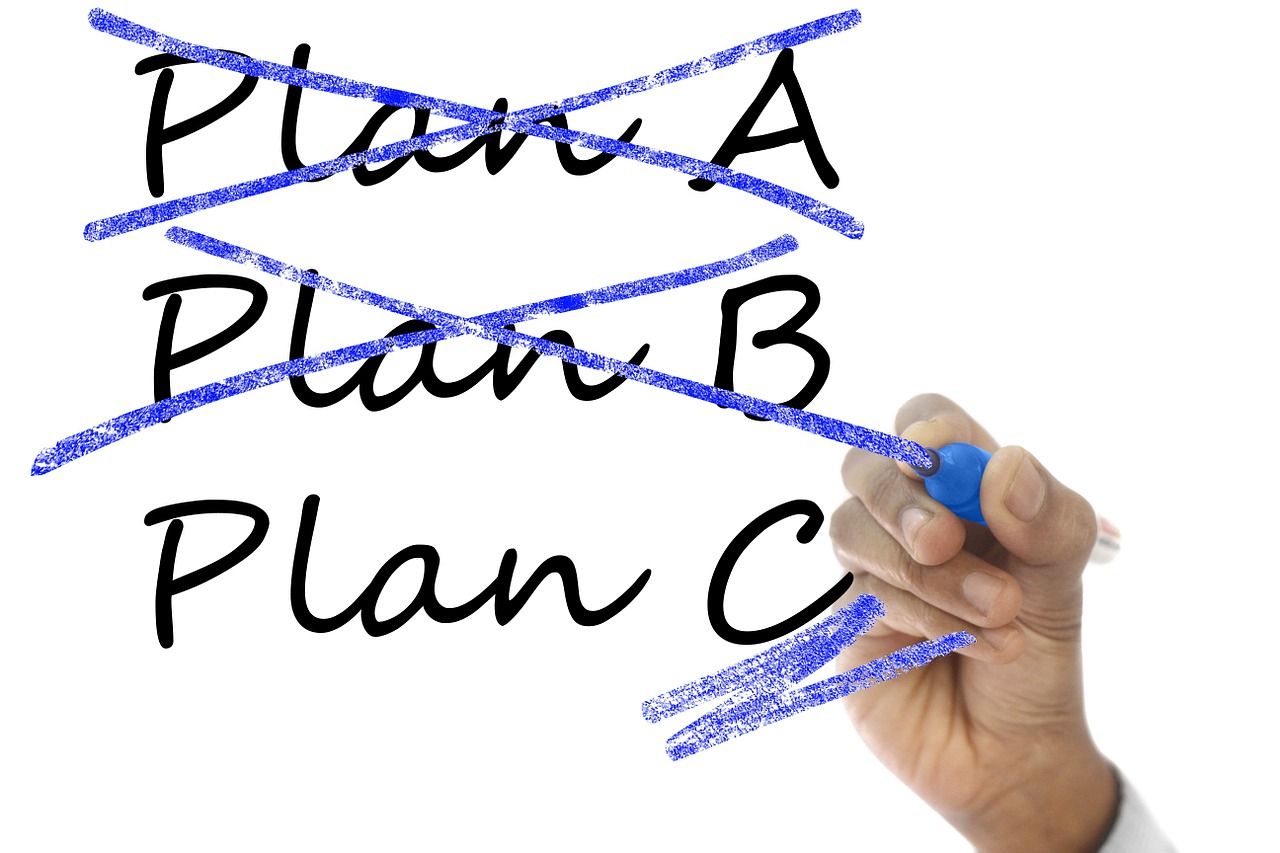 Plan de contigence Nom de l’organismeDernière mise à jour le 24 mars 2020Mise en contexteL’enjeu majeur advenant un sinistre consiste, pour une organisation comme la nôtre, à nous assurer que nous serons en mesure de continuer à offrir nos services malgré des effectifs réduits ou dans des conditions ou environnements différents de ceux où nous exerçons normalement. Nous avons donc planifié des mesures pour assurer la continuité de nos services dans un environnement sécuritaire et, si besoin est, pour fermer notre organisme communautaire de façon organisée et structurée si les autorités gouvernementales en décrètent la fermeture.L’épisode du syndrome respiratoire aigu sévère (SRAS) de Toronto en 2003, de même que les catastrophes naturelles récentes (tremblement de terre et tsunami en Asie (2007), ouragan à la Nouvelle-Orléans (2007) et plus près de nous, en Montérégie, la tempête de verglas (1998), ont démontré clairement la nécessité de pouvoir compter sur des plans d’urgence préalablement établis pour la communauté. Mettre à jour avec COVID. Devant ces risques menaçants, il est essentiel de planifier la continuité de nos services et de poursuivre notre mission. L’élaboration d’un Plan de contingence et de maintien des services en cas de sinistre ou une situation exceptionnelle de santé publique nous permettra d’offrir nos services. Enfin, étant donné les caractéristiques particulières à notre organisation (mission, services, catégories d’âge des usagers-ères, bénévoles, etc.), l’élaboration d’un Plan de contingence et de maintien des services en cas de sinistre est recommandée et souhaitable.Mise à jour du Plan de maintien des services en cas de sinistre (exemple)Identification de notre organisme Responsable et substituts du Plan de contingence et de maintien des services en cas de sinistre ou de pandémieIdentification du responsable et des substitutsResponsabilités du responsable du Plan de continuité et de maintien des services en cas de sinistre ou de pandémieComité du Plan de maintien des services eMaintien des services dans un contexte de sinistreOffre de services (exemples)Advenant un sinistre ou une pandémie, il est impossible de déterminer le taux d’absentéisme des bénévoles et des employés-es, et ce, pour diverses raisons. Malgré cela, nous devons continuer à offrir nos services afin que nos usagers-ères puissent continuer à en bénéficier. Étant donné qu’il est difficile de prévoir le taux d’absentéisme pour une situation donnée, nous le déterminerons sur une plage de 25 à 75 %, et ce, par tranche de 25 %. Ceci devrait nous permettre d’évaluer divers scénarios plausibles qui nous aideront à déterminer s’il s’agit d’une fonction essentielle, si un besoin de relève est requis et les possibilités de relève, et ce, en fonction des divers scénarios d’absentéisme envisagés.Planification de la relève de la main-d'œuvre et des bénévoles Pour les personnes retenues dans une « possibilité de relève », auront-elles besoin de formation particulière?Oui 		Non	Si oui, il est nécessaire de compléter le tableau suivant :Formation pour les personnes assurant la relèveFournisseurs, partenaires et sous-traitantsEn période de sinistre ou de situation d’urgence, nos fournisseurs, nos partenaires et nos sous-traitants seront peut-être eux aussi touchés soit par un taux d’absentéisme important ou par des incapacités dans leurs infrastructures. En vérifiant auprès d’eux l’état de leur préparation advenant un sinistre ou une situation d’urgence, nous saurons s’ils peuvent nous garantir ou non le maintien de leurs services à notre égard. Au besoin, nous devons prendre les mesures appropriées pour trouver des solutions de rechange.Avons-nous confié à des fournisseurs, des partenaires ou des sous-traitants des contrats d’approvisionnement ou de services?Oui 		Non	Les fournitures acquises, les biens fournis ou les services rendus par ces fournisseurs, partenaires ou sous-traitants sont-ils nécessaires à notre prestation des services durant une période de sinistre?Oui 		Non	Détermination des besoins de l’organisation et capacité des fournisseurs, des partenaires et des sous-traitantsCoordonnés des partenaires en situation de sinistreListe des coordonnées en cas d’urgenceIl est important de tenir cette liste à jour et d’y apporter les modifications lorsque des changements surviennent.Communications avec les employés-es, les bénévoles, les usagers-ères et leur famille, les CIUSSS, les municipalités et les médias.La communication est un élément primordial en situation d’urgence. Le fait de prévoir qui doit être joint, de quelle façon et quel type d’information doit être diffusé, nous permet non seulement d’éviter d’être pris au dépourvu, mais aussi de réagir rapidement lorsque survient une situation d’urgence.Tableau aide-mémoire en matière de communicationGestion des ressources humaines dans une situation de criseNotre organisation doit prévoir des mesures de gestion des ressources humaines pour des conditions de travail particulières, et ce, dans le respect des dispositions notre Politique de conditions de travail et des lois qui régissent les relations de travail :Application de la Loi sur la santé et la sécurité au travail;Responsabilités des travailleurs-euses à l’égard des salariés liées aux normes du travail.Coûts particuliers associés à un sinistre ou à une situation de crise (pandémie)Notre organsiation devra être en mesure de soumettre les factures accompagnées des pièces justificatives appropriées afin de démontrer l’admissibilité de leurs dépenses à un programme de compensation qui serait éventuellement mis en place si un sinistre survenait.Coûts particuliers associés à un sinistreDate d’adoption par le CAModification (section)Élaboration du plan2009/07/09ÉlaborationAdoption du plan2009/09/22AdoptionMise à jour 82016/08/04Nom des administrateurs-trices et une personne représentante des employés-esMise à jour 92017/02/23Nom de trois administrateurs –trices et  ??? une personne représentante des employés-esMise à jour 10#2017/04/28Ajustements mineursMise à jour 11#2020/03/12Mise à jour en fonction de la crise actuelle de pandémie sur la COVID19.NOM DE L’ORGANISMENOM DE L’ORGANISMENom du siteAdresseNom de la personne responsableNom de la personne responsableNom de la personne responsableNom de la personne responsableNom de la personne responsableNom de la personne responsableNomPrénomNo de téléphone (bureau)No de téléphone (domicile)No de cellulaireAdresse courrielNom de la personne substitut 1 Nom de la personne substitut 1 Nom de la personne substitut 1 Nom de la personne substitut 1 Nom de la personne substitut 1 Nom de la personne substitut 1 NomPrénomNo de téléphone (bureau)No de téléphone (domicile)No de cellulaireAdresse courrielNom de la personne substitut 2Nom de la personne substitut 2Nom de la personne substitut 2Nom de la personne substitut 2Nom de la personne substitut 2Nom de la personne substitut 2NomPrénomNo de téléphone (bureau)No de téléphone (domicile)No de cellulaireAdresse courrielResponsabilités en temps de sinistre ou de pandémie(inscrire ici les responsabilités en fonction des priorités de votre organisation)Assurer la gestion de notre organisation.Coordonner tous les aspects de la situation d’urgence au nom du conseil d’administration et prendre en son nom, les décisions nécessaires et lui en rendre compte.Coordonner tous les aspects de la situation d’urgence au nom de notre organisation.Faire en sorte que toutes les mesures nécessaires soient prises pour atténuer l’impact du sinistre.Faire en sorte que des messages cohérents soient diffusés en temps opportun à tous les usagers-ères, les bénévoles, les employés -es et si cela est nécessaire, aux médias.Veiller à ce que les bénévoles et les employés-es connaissent leurs rôles et leurs responsabilités et sachent comment réagir en cas d’urgence.Assurer la gestion de la présence au travail, le télétravail (au besoin)et de l’absentéisme des bénévoles et des employés-es.Recrutement des bénévolesAutoriser les dépenses nécessaires pour faire face à la situation d’urgence.Agir comme agent de liaison, notamment, pour informer les partenaires, les ministères et les membresResponsabilité généraleResponsabilité généraleResponsabilité généraleSoutenir le responsable du Plan de maintien des services en cas de sinistre ou de pandémie dans l’élaboration, l’application et l’évaluation du plan.Soutenir le responsable du Plan de maintien des services en cas de sinistre ou de pandémie dans l’élaboration, l’application et l’évaluation du plan.Soutenir le responsable du Plan de maintien des services en cas de sinistre ou de pandémie dans l’élaboration, l’application et l’évaluation du plan.NomPrénomResponsabilité particulièreMises à jour annuelles (exemple)Liste des services offerts ordinairementVolume par moisSinistre dans la communauté*Sinistre dans la communauté*Sinistre dans la communauté*Sinistre dans la communauté*Sinistre dans la communauté*Sinistre dans la communauté*Sinistre dans la communauté*Sinistre dans la communauté*Réorganisation des servicesRéorganisation des servicesListe des services offerts ordinairementVolume par moisSans impacts sur l’installationSans impacts sur l’installationSans impacts sur l’installationSans impacts sur l’installationAvec impacts sur l’installationAvec impacts sur l’installationAvec impacts sur l’installationAvec impacts sur l’installationRequisMode de fonctionnement temporaireListe des services offerts ordinairementVolume par moisIMDCIMDCRequisMode de fonctionnement temporaireIntervention psychosociale (individuelle, familiale)xOui	Non	Ralentir le nombre de rendez-vous selon la disponibilité des intervenants -esen présence. Intervention psychosociale téléphoniquexOui	Non	Éventuellement favoriser le ttélé-trvail en utilisant la boite vocale, le zoom, le Teams, etc.Activités de formationxOui	Non	Activités d’information(conférences, ateliers)xOui	Non	Activités de sensibilisationxOui	Non	Groupes d’entraidexOui	Non	Accompagnement pour présentation de requête d’évaluation psychiatriquexOui	Non	Faire appel au Service d’Intervention de Crise 
ou à nos collègues de XXXActivités socialesxOui	Non	Réunions du conseil d’administrationxxOui	Non	Dépendamment du nombre d’administrateurs-trices touchés il se pourrait que le quorum ne puisse être atteint et que des rencontres soient repoussées voire annulées. Des appels conférences pourraient être une alternative en autant que les administrateurs-trices soient en état de pouvoir y assister.*  I : Intensifier; M : Maintenir; D : Délester C : Cesser*  I : Intensifier; M : Maintenir; D : Délester C : Cesser*  I : Intensifier; M : Maintenir; D : Délester C : Cesser*  I : Intensifier; M : Maintenir; D : Délester C : Cesser*  I : Intensifier; M : Maintenir; D : Délester C : Cesser*  I : Intensifier; M : Maintenir; D : Délester C : Cesser*  I : Intensifier; M : Maintenir; D : Délester C : Cesser*  I : Intensifier; M : Maintenir; D : Délester C : Cesser*  I : Intensifier; M : Maintenir; D : Délester C : Cesser*  I : Intensifier; M : Maintenir; D : Délester C : Cesser*  I : Intensifier; M : Maintenir; D : Délester C : Cesser*  I : Intensifier; M : Maintenir; D : Délester C : CesserNoms des services offerts par notre organisme(à adapter en fonction de votre organsiation)Main-d’œuvre requise par jourMain-d’œuvre requise par jourMain-d’œuvre requise par jourMain-d’œuvre disponibleMain-d’œuvre disponibleMain-d’œuvre disponibleMain-d’œuvre disponible absente selon le taux d’absentéisme 
(Tx abs)Main-d’œuvre disponible absente selon le taux d’absentéisme 
(Tx abs)Main-d’œuvre disponible absente selon le taux d’absentéisme 
(Tx abs)Besoin de relèveBesoin de relèvePossibilité de relève :Affectation interneBanque de remplacement (local ou régional)Retraités, stagiairesPrêts de services auprès d’autres organismes communautaires avec lesquels des ententes auront été établiesFournisseurs externesTravailleurs-euses de d’autres secteurs d’activitéNoms des services offerts par notre organisme(à adapter en fonction de votre organsiation)Bén.Emp.TotalBén.Emp.Total25 %50 %75 %Tx absOui NonInscrire le nom des personnes
Inscrire le moyen préconiséTous services confondus444432125 %NonTous services confondus444432150 %NonTous services confondus444432175 %NonIntervention psychosociale (individuelle, familiale)333332125 %NonIntervention psychosociale (individuelle, familiale)333332150 %NonIntervention psychosociale (individuelle, familiale)333332175 %NonIntervention psychosociale téléphonique222232125 %NonIntervention psychosociale téléphonique222232150 %NonIntervention psychosociale téléphonique222232175 %NonActivités de formation333332125 %NonActivités de formation333332150 %NonActivités de formation333332175 %NonActivités d’information(conférences, ateliers)222232125 %NonActivités d’information(conférences, ateliers)222232150 %NonActivités d’information(conférences, ateliers)222232175 %NonActivités de sensibilisation222232125 %NonActivités de sensibilisation222232150 %NonActivités de sensibilisation222232175 %NonGroupes d’entraide111132125 %NonGroupes d’entraide111132150 %NonGroupes d’entraide111132175 %NonAccompagnement pour présentation de requête d’évaluation psychiatrique111132125 %NonAccompagnement pour présentation de requête d’évaluation psychiatrique111132150 %NonAccompagnement pour présentation de requête d’évaluation psychiatrique111132175 %NonActivités sociales111132125 %NonActivités sociales111132150 %NonActivités sociales111132175 %NonRéunions du conseil d’administration5111132125 %Non50 %Non75 %NonNom et prénomFormation requise (en fonction des compétences nécessitées)Planification de la formation (en ligne, en présentiel, etc,)OrganismeOrganismeCapacité des fournisseurs, des partenaires et des sous-traitantsCapacité des fournisseurs, des partenaires et des sous-traitantsCapacité des fournisseurs, des partenaires et des sous-traitantsServices retenus par notre organisme en situation de sinistreMatériel et services requis pour maintenir le service en situation de sinistreNom de l’entrepriseCapacité à nous approvisionner pendant une période de sinistreSolutions de rechangeEx.: NettoyageOui 		Non	Oui 		Non	Oui 		Non	Oui 		Non	Oui 		Non	Oui 		Non	Adresse 
(le cas échéant)Numéro de téléphoneResponsable en situation d’urgence (le cas échéant)OrganismesOrganismesOrganismesOrganismesPolice, pompiers, ambulance911Centre antipoison du Québec1 800 463 5060Membres du conseil d’administration Membres du conseil d’administration Membres du conseil d’administration Membres du conseil d’administration Xxxx xxxxx , présidenteXxxx xxxxx, vice-présidentXxxx xxxxx, trésorierXxxx xxxxx, secrétaireXxxx xxxxx, administratriceBénévoles, employés-es, remplaçants-es Bénévoles, employés-es, remplaçants-es Bénévoles, employés-es, remplaçants-es Bénévoles, employés-es, remplaçants-es Fournisseurs, partenaires ou sous-traitantsFournisseurs, partenaires ou sous-traitantsFournisseurs, partenaires ou sous-traitantsFournisseurs, partenaires ou sous-traitantsComptable
Banque Propriétaires
Cie de ménage/conciergeCNESSTAssurances Cie de système d’alarmeHydro QuébecNo. Client XXXXXXCie de télécommunications
No compte : XXXXXHébergement WebEntretien copieurCIUSSSBailleurs de fondsCommunications avec nos employés-es et nos bénévoles	Familiariser les employés-es et les bénévoles au risque d’un éventuel sinistre  ou situation d’urgence et de ses impacts sur  l’organisation.	Présenter aux employés-es et aux bénévoles le « Plan de maintien de contingence et  », leurs rôles, leurs responsabilités et les moyens de communication.	Informer les employés-eset les bénévoles qu’il est possible que la répartition des tâches change et que nous comptons sur leur collaboration.	Discuter de la possibilité de fermeture dl’organisation, tout en donnant les informations sur les mécanismes utilisés pour prendre une telle décision et en informer les employés-es, les bénévoles et les usagers-ères.	Communiquer de façon claire, proactive et en temps opportun.Communications avec les usagers-ères et leur famille	Informer les usagers-ères et leur famille du risque d’un éventuel sinistre, de ses impacts sur l’oorgansiation et de notre préparation à cet égard.	Informer les usagers-ères et leur famille qu’en cas de sinistre, les services seront couverts à moins d’une consigne de fermeture provenant des autorités gouvernementales.	Mettre à la disposition des usagers-ères et de leur famille un numéro de téléphone pour leur permettre de joindre rapidement notre organisation advenant un sinistre.Communications avec les bailleurs de fonds (ex,: CIUSS)	Informer lles partenaires avec lesquels des ententes ont été conclues, de toute situation particulière et de son évolution. 	Communiquer avec eux pour obtenir du soutien.Communications avec les municipalités	Informer les municipalités avec lesquelles des ententes ont été conclues, de toute situation particulière et de son évolution.	Communiquer avec elles pour obtenir du soutien.Communications avec les médias	Désigner le responsable de votre « Plan de maintien et de continuitédes services en cas de sinistre » à titre d’agent de liaison avec les médias.DateAchatMontantNo factureBesoin ou lien avec le sinistreAutorisé parFrais d’interurbainsTravail à domicileDIRECTION GÉNÉRALEFrais de déplacementsInterventions extérieuresDIRECTION GÉNÉRALERepasInterventions extérieuresDIRECTION GÉNÉRALE